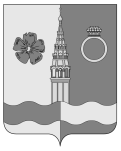 СОВЕТ ПРИВОЛЖСКОГО ГОРОДСКОГО ПОСЕЛЕНИЯ РЕШЕНИЕот 28.09.2022                                № 45 О награждении благодарностью Совета Приволжского городского поселения          Рассмотрев ходатайство председателя Приволжская районной общественной ветеранской организации всероссийской общественной организации ветеранов войны, труда, вооруженных сил и правоохранительных органов Волковой Е.И. о награждении работника, согласно положению «О почетной грамоте Совета Приволжского городского поселения» (№21 от 17.04.2012), Совет Приволжского городского поселенияРЕШИЛ:      1. Вручить благодарностьСмирновой Янине Мячеславовне – члену районного Совета ветеранов за многолетний добросовестный труд, активное участие в работе ветеранской организации и в связи с Днем пожилых людей.      2.Награждение произвести за счет ходатайствующей стороны.      3.Опубликовать в информационном бюллетене "Вестник Совета и  администрации Приволжского муниципального района".      4.Решение вступает в силу с момента опубликования.     Глава Приволжского     городского поселения                                                                    И.Л. Астафьева